Publicado en  el 09/07/2014 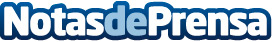 Opel presenta la quinta generación del Corsa  Nueva sensación de conducción: nuevo chasis, nueva generación de motores y tecnologías de transmisión.Datos de contacto:OPELNota de prensa publicada en: https://www.notasdeprensa.es/opel-presenta-la-quinta-generacion-del-corsa_1 Categorias: Automovilismo Industria Automotriz http://www.notasdeprensa.es